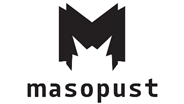 Přípravy na všechno7. 3. 2023, PrahaMasopust je právě uprostřed zkoušení nové inscenace. Režisér Jan Mikulášek se chopil novely Elsy Aids Přípravy na všechno, jejíž název ponese také samotná inscenace s podtitulem „Jsme zoufalí, ale ne natolik, abychom se změnili“. Premiéra se uskuteční v neděli 26. 3. 2023 v Eliadově knihovně Divadla Na zábradlí.Elsa Aids je český básník a spisovatel, pracovník v kultuře, pseudonym. Narodil se v první polovině osmdesátých let, žije převážně v Praze. Vydal sbírky poezie Trojjediný prst (2011), Nenávist (2014) a Kniha omezení (2017). Próza Přípravy na všechno vyšla v nakladatelství Fra v roce 2020.Přípravy na všechno, charakterizované jako „autoportrét zaostřený na nejbližší okolí“ a „válečný deník z doby příměří“, jsou intimní výpovědí muže, otce šestiletých dvojčat, který opouští ženu a začíná nový vztah. Všední až banální příběh o „novém začátku“ se ovšem rozvíjí v rytmu postupující krize a z jeho hladkosti – pokud se chceme zamýšlet nad hlubšími souvislostmi – mrazí. Dramaturgyně Tereza Marečková dodává: „Autor popisuje svou situaci s otevřeností, jaká se vidí jen vzácně. A čím je text lehčí a literárně poutavější, tím bolestivější jsou děje pod povrchem. V určité podobě se každého z nás silně dotýká. Každý z nás se ocitl v některém z bodů, mezi nimiž se rozvíjejí obrazce této autofikce.“„Dočetl jsem Elsu Aids – a něco tak bezútěšného a zároveň přesného už jsem dlouho nečetl. Jsem nadšený a stejně tak zdeptaný. Věřím, že jde o materiál, který by se divadelnímu převyprávění nemusel vzpírat. Těším se na utkávání se s ním, mohlo by to být docela dobrodružné,“ komentuje režisér Jan Mikulášek.Scénografii a kostýmy Příprav na všechno vytváří Petra Vlachynská. S Masopustem spolupracovala už na inscenacích Jana Nebeského Deník zloděje a Fredy. Její kostýmy a masky často pracují s popkulturními motivy, čímž do vzniklých situací vnáší znepokojivost a současně humor,
a to s nadhledem i citem pro detail.Do hlavní dvojrole byli obsazeni dva silní představitelé střední generace – Jan Hájek a Miloslav König. „Dvojice na scéně může pracovat s motivem rozpolcené psýché, prolínat se do zdvojeného, 
a tím amplifikovaného, motivu dětí-dvojčat nebo do rodičovského uspořádání,“ doplňuje Tereza Marečková.Elsa AidsPřípravy na všechno„Jsme zoufalí, ale ne natolik, abychom se změnili.“Režie: Jan MikulášekJevištní adaptace: Jan Mikulášek a kol.Dramaturgie: Tereza MarečkováScéna a kostýmy: Petra VlachynskáHrají: Jan Hájek, Miloslav KönigPremiéra: 26. 3. 2023 od 19:00, Eliadova knihovna (Divadlo Na zábradlí)Nejbližší reprízy: 27. 3., 26. 4. a 27. 4. 2023 od 19:00, Eliadova knihovna (Divadlo Na zábradlí)Prodej vstupenek na www.goout.net nebo na pokladně Divadla Na zábradlí. Více informací naleznete na www.maso-pust.cz. Oficiální vizuál (Zuzana Lazarová, Petra Vlachynská, Monsters) inscenace Přípravy na všechno ke stažení zde.

Majda Bejdákovápropagacetel. č.: 604 276 907e-mail: majda.bejdakova@maso-pust.cz
Veronika Svobodováředitelka divadlatel. č.: 602 804 802e-mail: veronika.svobodova@maso-pust.cz